CHANA DNA 2023- Part 1Having started on the journey to establish the history of Chana family and it’s ancestors, I decided to have the DNA test done. The test was carried out the Government of USA to ensure accuracy. When the results came back, I was surprised but not shocked that Chana’s are predominately from India 78.5% DNA but also there was evidence of 13.4% Irish, Scottish and Welsh, 7.1% Western Asia and 0.1% Central Asia.I want to continue my research to establish the 13.4% because this significantly looks high given that we all thought we were 100% Asian Indian.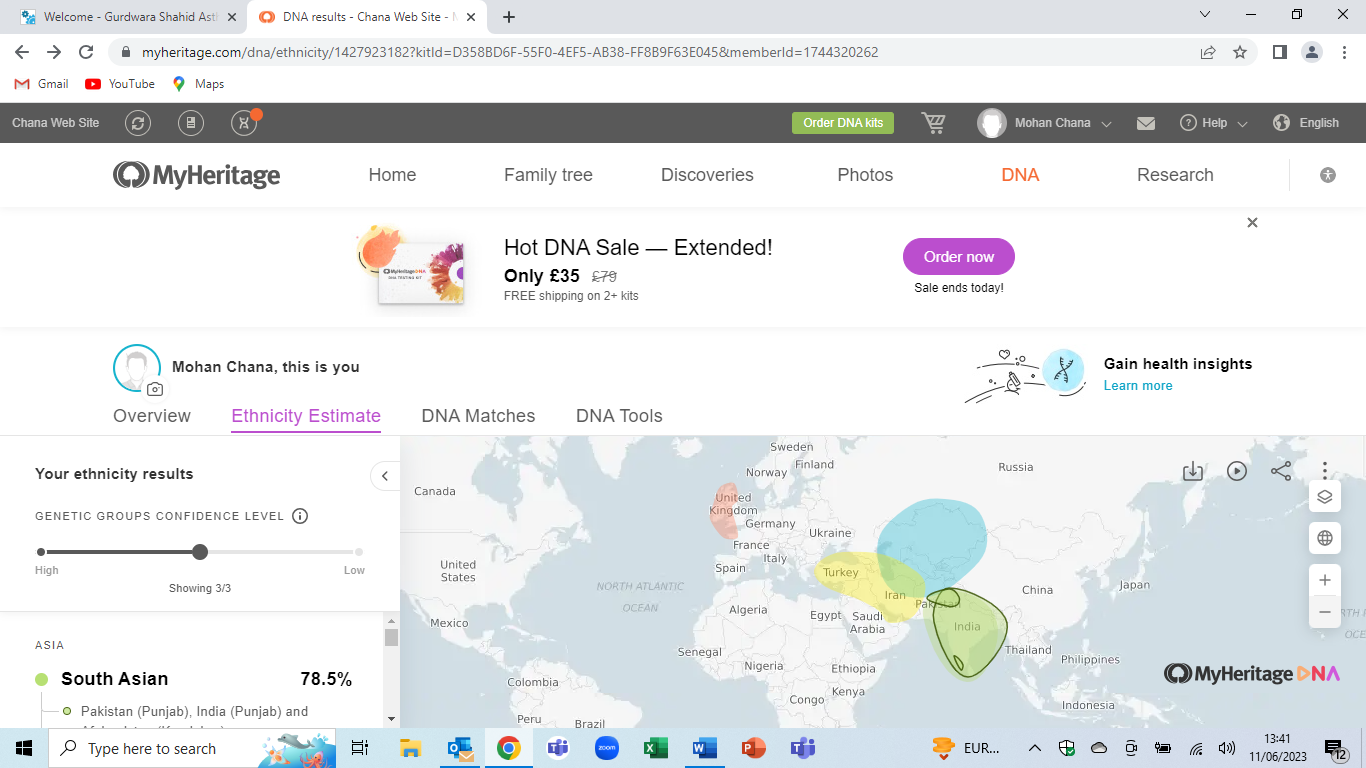 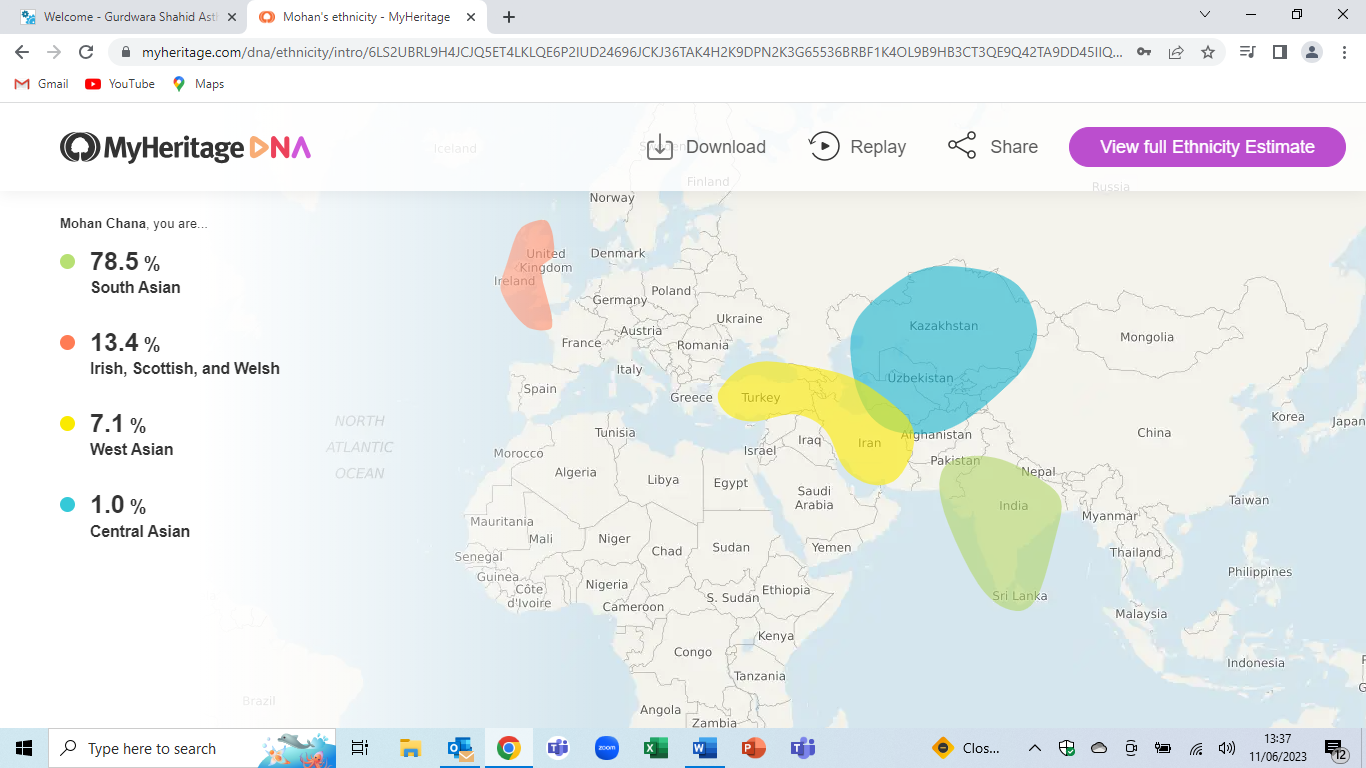 